Town of Sterling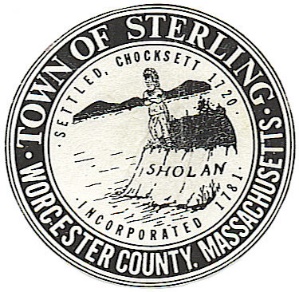 Office of the Town ClerkOne Park St, Butterick Municipal Bldg.Sterling, Massachusetts  01564Tel 978-422-8111 ext 2307 or 2308NOTICEATTENTION:		Fionuala Dullea, Co-Chair, Democratic Town Committee			Patricia Ward, Co-Chair, Democratic Town Committee			Jay Westbrook, Chair, Republican Town CommitteeInterested Voters in the Town of SterlingOn Thursday, April 27, 2023, at 9:00am, the Sterling Town Clerk’s Office will conduct a test of the optical scan voting equipment in preparation for the Local Election of May 8, 2023, in accordance with 950 CMR Section 54.02.This test will take place in Room 113 at the Butterick Municipal Building, 1 Park Street, Sterling, MA.You are cordially invited to observe this test.